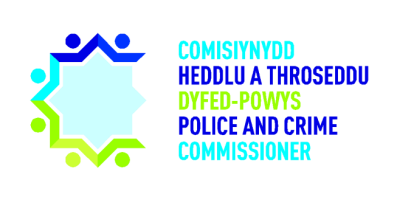 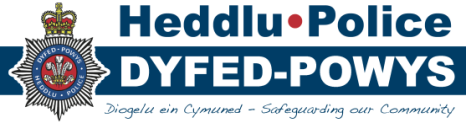 Oherwydd y pandemig Coronafeirws, cynhaliwyd cyfarfod 9 Rhagfyr 2020 drwy Skype for Business.
Croesawodd MM LH, a oedd yn bresennol yn y cyfarfod fel gwestai cyn iddi gael ei phenodi’n swyddogol fel aelod newydd o’r Pwyllgor ym mis Ionawr 2021. Rhoddodd CHTh ddiolch arbennig i Mr Alasdair Kenwright am ei holl gyfraniadau dros y blynyddoedd. Ymunodd AK â’r Awdurdod Heddlu fel Aelod Annibynnol ym 1999. Aeth Alasdair ymlaen i fod yn Is-gadeirydd, ac yna’n Gadeirydd yr Awdurdod, ac roedd yn gynrychiolydd cymuned ar Fwrdd Iechyd Lleol Ceredigion. Roedd AK yn aelod allweddol o’r Cynllun Ymwelwyr Annibynnol â Dalfeydd am sawl blwyddyn cyn dod yn gydlynydd cynllun ar gyfer tîm Ceredigion. Cychwynnodd ei rôl ar y Cyd-bwyllgor Archwilio yn 2013, ac mae Alasdair wedi bod yn aelod allweddol o’r Pwyllgor ers 8 mlynedd.  Bu cyfraniad Mr Kenwright i waith Awdurdod yr Heddlu, Heddlu Dyfed-Powys a swyddfa CHTh yn helaeth. Y mae wedi cyfrannu mewn amrywiaeth eang o feysydd, a bu’n ased amhrisiadwy i sawl tîm, bwrdd a phwyllgor.Mynegodd MM a’r Pwyllgor eu diolch personol i AK am ei holl gyfraniadau i’r Pwyllgor. Mynegodd AK ei ddiolch i bawb. A210 2020/21: Cofnodion y cyfarfod a gynhaliwyd ar 22 Hydref 2020 a Materion yn Codi Rhoddodd JM ddiweddariad mewn perthynas ag A171 – iddo edrych i mewn i’r achosion sydd wedi’u categoreiddio fel “arall” ac adrodd yn ôl i’r Pwyllgor. Ar ôl trafod gyda’r Adran Safonau Proffesiynol, mae hyn yn cyfeirio at gudd-wybodaeth sydd ddim yn dod o dan unrhyw un o’r categorïau eraill yn naturiol. Mae’r dewis hwn yn caniatáu i heddluoedd nodi unrhyw faterion neu dueddiadau sy’n dod i’r amlwg. Nododd IW fod A194 dal yn mynd rhagddo, a bydd yn cael ei drafod yn y cyfarfod nesaf. Mae A195 yn mynd rhagddo, ac mae’n fater i’r Grŵp Llywodraethu Archwilio ymdrin ag ef.  Rhoddodd y PS ddiweddariad mewn perthynas ag A97 - y PS i ystyried ble mae’r ymddiriedolaeth yn eistedd yn gyfreithiol o ran ei chysylltiad â SCHTh. Esboniodd y PS fod Ymddiriedolaeth Dyfed-Powys Mwy Diogel yn dod o dan reolaeth a gweinyddiaeth yr Heddlu, yn dilyn cytundeb â’r ymddiriedolwyr. Mae sawl cyfarfod wedi’u cynnal gydag unigolion allweddol a fydd yn dwyn yr elusen ymlaen yn unol â’i hamcanion a gan lynu wrth ganllawiau’r Comisiynydd Elusennau.  Cam Gweithredu A210: CB i newid y dyddiad a nodir yn y tabl sy’n nodi crynodebau o’r camau gweithredu i 22 Hydref 2020. Penderfyniad D210: Yn amodol ar y diwygiadau a amlinellwyd, derbyniwyd cofnodion y cyfarfod a gynhaliwyd ar 22 Hydref 2020 fel cofnod cywir. A211 2019/2020: Adroddiadau’r archwilwyr mewnol Adroddiad Sicrwydd o Ddiogelwch Elw Troseddau a Atafaelwyd 
Nododd JM fod yr adroddiad hwn wedi’i gyflwyno yng nghyfarfod y Cyd-bwyllgor Archwilio nôl ym mis Gorffennaf, a chafodd ei ailddosbarthu er gwybodaeth ac er mwyn i’r Pwyllgor nodi’r cywiriad o fewn un o’r tablau, fel y nodwyd mewn cyfarfod blaenorol.   Adolygiad Sicrwydd o Bensiynau Canlyniad: Sicrwydd sylweddol heb unrhyw argymhellion. Mae’r adolygiad hwn wedi’i gyflawni tair gwaith, a rhoddwyd sicrwydd sylweddol bob tro. Mae’n braf gweld parhad yn y gwaith da sy’n cael ei wneud. Adolygiad Sicrwydd o Asedau Sefydlog Croesawodd MM MJ i’r cyfarfod.Canlyniad: Sicrwydd Cyfyngedig gydag un argymhelliad blaenoriaeth 1 a phum argymhelliad blaenoriaeth 2. Nodwyd rhai materion difrifol wrth brofi’r asedau Technoleg Gwybodaeth a Chyfathrebu (TGCh). Nid oedd profion archwilio’n medru cadarnhau bodolaeth 19 o’r 20 ased a ddewiswyd, ni ymgymerwyd â chysoniadau rheolaidd er mwyn sicrhau bod pob ased wedi’i ddilysu yn erbyn y gofrestr cronfa ddata TGCh, a chanfu nifer o asedau â lleoliad anhysbys ar y gronfa ddata. Yn ogystal, daethpwyd o hyd i ddau gofnod ased adnabod dyblyg.  Rhoddodd MJ ddiweddariad ar bob un o’r argymhellion a wnaed. Nododd MJ fod yr adran TGCh wedi cofnodi’r holl asedau a brynwyd o fewn y gronfa ddata yn y gorffennol, ni waeth am werth na pha un ai a ydynt yn dal data ai peidio. Yn aml, eitemau a rennir yw’r asedau, ac nid ydynt wedi’u pennu i unigolion/adrannau penodol. O’r herwydd, gadewir y lleoliad fel y dewis rhagosodedig ac nid yw’n cael ei ddiweddaru drwy oes yr ased, dim ond pan mae’r sefydliad yn eu derbyn a phan y ceir wared arnynt wrth eu dychwelyd i’r adran TGCh. Mae swyddogion a staff yn symud offer heb yn wybod i’r adran TGCh, a gyda COVID-19 a’r penderfyniad gan Brif Swyddogion i alluogi staff i fynd â’r offer gartref, mae hyn wedi gwneud y sefyllfa’n waeth.Trafodaeth i’w chynnal ym Mwrdd Strategaeth TGCh Rhagfyr o ran beth sydd i’w recordio o fewn y gronfa ddata asedau wrth symud ymlaen. Ystyriaeth i’w roi i’r unig gofnodion asedau sy’n dal data neu sydd â gwerth penodol. Ar ôl y penderfyniad hwn, cynhelir adolygiad o’r gronfa ddata a gellir diweddaru cofnodion yn unol â hynny.Mae gwaith hefyd yn cael ei gynnal er mwyn datblygu sgrin cofnodi asedau misol i bob swyddog ac aelod staff gwblhau (gorfodol) er mwyn cipio’r asedau a roddwyd iddynt.Ailadroddodd MJ bod angen dileu asedau yr ystyrir nad oes eu hangen mwyach o’r gronfa ddata, gan arwain at gronfa ddata lân a chywir. Sicrhaodd IW yr aelodau fod y gofrestr asedau sefydlog yn cael ei pharatoi’n drylwyr ac y bydd y gofrestr mae TGCh yn awr yn ei chynhyrchu’n croesgyfeirio’r asedau sydd dal yn cael eu defnyddio. Nododd IW ac MJ hefyd bod cwmni achrededig yn cael gwared ar yr holl offer sy’n cael ei waredu a bod hyn yn cael ei gofnodi’n briodol.  Holodd MM pa un ai a oedd unrhyw gyfyngiadau er mwyn atal staff rhag lawrlwytho meddalwedd i’w cyfrifiaduron gwaith wrth weithio gartref. Esboniodd MJ nad oes breintiau gweinyddwr gan staff, felly nid oes modd iddynt lawrlwytho meddalwedd heb ganiatâd gan yr adran TG. Mae cofion bach USB wedi’u hamgryptio er mwyn sicrhau diogelwch, ac mae’n rhaid i bob defnyddiwr sy’n gweithio gartref fewngofnodi i rwydwaith preifat rhithwir er mwyn sicrhau bod defnydd o’r rhyngrwyd yn ddiogel ac yn cael ei fonitro.A212 2019/2020: Adroddiad Sicrwydd Rheoliadau Mewnol Cryno 2020/21 Esboniodd JM fod yr adroddiad hwn yn rhoi diweddariad i’r Cyd-bwyllgor Archwilio ar y materion sy’n ymwneud â Llywodraethu, Risg a Rheolaeth Fewnol sy’n dod i’r amlwg a chynnydd gwaith ar 2 Rhagfyr 2020. Mae’r adroddiad yn crynhoi’r holl archwiliadau yr ymgymerwyd â nhw yn ystod y cyfnod ac yn crynhoi’r argymhellion blaenoriaeth un sydd heb eu cwblhau ers yr adroddiad diwethaf.  
Esboniodd JM fod Atodiad A yn nodi’r ystyriaethau Llywodraethu, Risg a Rheolaeth Fewnol yn ystod y cyfnod cyfyngiadau symud sy’n ymwneud â COVID-19.Esboniodd JM mai dim ond un archwiliad sydd heb ei drefnu eto yn erbyn y cynllun, ac mai’r archwiliad Cynllunio Adnoddau Strategol yw hwn, a fydd yn cael ei gynnal yn y 4 heddlu. Maen nhw’n disgwyl i Heddlu Gogledd Cymru ymgysylltu â heddluoedd eraill Cymru ar hyn o bryd. O ran archwiliadau Dyfed-Powys, esboniodd JM eu bod ar y trywydd iawn ar gyfer cwblhau ddiwedd Mawrth. Holodd MM am yr adolygiad ar y cyd ar Gamau Cynnar gyda’n Gilydd (Prosiect Profiadau Niweidiol yn Ystod Plentyndod) lle mae’n nodi mai Gogledd Cymru yw’r heddlu arweiniol, fodd bynnag, o fewn y nodiadau, mae’n dweud nad yw Gogledd Cymru eisiau cymryd rhan. Nododd JM y bydd angen penodi heddlu arweiniol newydd, a bydd angen diweddaru’r cynllun yn unol â hynny. Nododd KC ei fod yn braf gweld y bu cynnydd sylweddol ar yr argymhellion a osodwyd fel rhan o’r adolygiad bro.  
A213 2020/21: Cynllun Archwilio Mewnol Drafft 
Esboniodd JM mai cynllun drafft yw hwn, i aelodau ystyried yr agenda flwyddyn nesaf ac er mwyn cynnal trafodaethau i weld pa un ai a oes angen unrhyw ddiwygiadau, neu pa un ai a oes angen cynnal unrhyw archwiliadau ychwanegol.  Y prif themâu allweddol yw COVID-19, gadael yr UE, recriwtio a seiberdroseddu.Holodd ME pa un ai a oes rhestr bendant o’r holl feysydd y gellid eu hystyried, a sicrhau nad oes unrhyw feysydd wedi’u hanghofio neu sydd heb gael eu harchwilio ers sawl blwyddyn. Esboniodd JM eu bod yn edrych ar beryglon sy’n dod i’r amlwg wrth ffurfio cynllun tair blynedd, ond maen nhw hefyd yn ystyried pa mor aml maen nhw wedi edrych ar feysydd gwahanol er mwyn sicrhau nad yw meysydd yn cael eu hanghofio.  Nododd IW ei fod wedi ymgymryd â’r dasg o greu rhestr o bob archwiliad yr ymgymerwyd ag ef ers mis 2015 yn ddiweddar, gan nodi’r canlyniad a’r amser a dreuliwyd ar bob maes. Bydd IW yn rhannu hyn yng nghyfarfod nesaf y Grŵp Llywodraethu Archwilio. Nododd IW fod tueddiadau wedi’u nodi. Er enghraifft, cynhelir archwiliad o’r maes cyflogres bob blwyddyn, a phob blwyddyn, derbynnir sicrwydd sylweddol. Mae hyn yn rhoi sicrwydd inni mewn maes peryglus, ond mae’n bosibl ei fod yn cymryd lle maes arall sydd angen sylw. Cadarnhaodd IW bod y dasg wedi nodi rhai meysydd sydd heb eu hadolygu ers cryn amser, fodd bynnag, ailymwelwyd â phob maes y rhoddwyd sicrwydd cyfyngedig iddynt mewn amser byr.  Edrychodd IW ar risgiau sy’n dod i’r amlwg o Ddatganiad Rheoli’r Heddlu hefyd, a bydd hyn yn cael ei drafod yn y cyfarfod Llywodraethu Archwilio nesaf.  Cadarnhaodd ME ei fod yn mynd i gyfarfodydd y Grŵp Llywodraethu Archwilio lle y trafodir y cynllun archwilio. Dywedodd MM hefyd y byddai’n ddefnyddiol ystyried pa un ai a oes unrhyw archwiliadau nad oes angen edrych arnynt eto am gyfnod o amser, er mwyn rhyddhau amser ar gyfer adolygu meysydd eraill.  
A214 2020/2021: Llythyr Archwilio Cymru 2019/20 gan Archwilio Cymru Esboniodd EA mai hwn yw’r adroddiad olaf ar gyfer Dyfed-Powys ym mlwyddyn ariannol 2019/20. Esboniodd EA y cyhoeddwyd barn archwilio ar 3 Medi a bod yr adroddiad ISA260 wedi’i gyflwyno ar 29 Gorffennaf. Esboniodd EA eu bod yn dibynnu ar yr holl waith archwilio a wnaed yn ystod y flwyddyn ac asesiadau a gwblheir gan swyddogion o ran y gwaith gwerth am arian. Nododd EA fod Archwilio Cymru’n fodlon bod prosesau priodol mewn grym o ran adnoddau. Cyhoeddwyd tystysgrif gwblhau, a gwblhawyd ar 3 Medi. Dymunodd EA nodi fod y ffi archwilio ariannol yn unol â’r hyn a nodwyd yn y cynllun archwilio blynyddol ddechrau’r flwyddyn. A215 2020/2021: Rhestr Wirio Gwerth am Arian Archwilio Cymru Holodd MM pa un ai a oedd y rhestr wirio wedi’i chyhoeddi’n ffurfiol â sylwadau rheolwyr. Cadarnhaodd y PSA mai copi yw hwn o’r hyn y mae rheolwyr eisoes wedi cyflwyno i Archwilio Cymru ar gyfer ei ystyriaeth ddyledus fel rhan o’i farn ar werth am arian, ac y mae ar yr agenda ar gyfer ymwybyddiaeth y Pwyllgor. Nododd MM ei fod yn teimlo y byddai achrediad Aur Buddsoddwyr Mewn Pobl wedi bod yn defnyddiol i’w gynnwys fel rhan o’r rhestr wirio, ac o bosibl mwy o bwyslais ar y Datganiad Llywodraethu Blynyddol. Fodd bynnag, cydnabu MM fod y ddogfen eisoes wedi’i chyflwyno. Dywedodd y PSA ei bod yn hapus i ystyried unrhyw sylwadau, er bod y ddogfen eisoes wedi’i chyflwyno, er mwyn sicrhau yr adlewyrchir ar bwyntiau yn y dyfodol.  A216 2020/2021:  Llythyr Archwilio Cymru – cais am gymorth ar ddadansoddeg data Dywedodd MM fod ganddo rai pryderon mewn perthynas â’r ddogfen o ran bod yn rhaid iddi gael ei hystyried gan Brif Swyddogion a’r CHTh er mwyn iddynt argymell bod eu staff yn cytuno i weithredu hyn. Nododd MM fod nifer o gwestiynau o ran yr agweddau ymarferol, pa ddata fydd yn cael ei drosglwyddo, a sut y bydd yn cael ei gadw’n ddiogel.  Esboniodd EA fod yr ymagwedd hon yn cael ei threialu ac nad yw Dyfed-Powys wedi’i ddewis i fod yn rhan o’r cynllun peilot, felly ni fydd y data hwn yn cael ei gymryd gan Ddyfed-Powys yn 2021, er bod y llythyr hwn wedi’i anfon at bob corff. Eleni, byddant yn edrych i weld pa mor llwyddiannus yw’r ymagwedd. Diolchodd MM i EA am dynnu sylw at y pwynt hwn oherwydd yr oedd yn aneglur o’r llythyr nad oedd Dyfed-Powys yn cymryd rhan yn yr ymagwedd newydd ar gyfer eleni a’i bod yn cael ei threialu fel peilot.  Dywedodd y PSA y byddai’n ddefnyddiol cael rhywfaint o wybodaeth ynglŷn â’r hyn y mae’r cynllun peilot yn ceisio ei gyflenwi a chyfeiriad at unrhyw ymgysylltiad â rhanddeiliaid, gan fod yr ymagwedd yn codi cwestiynau mewn perthynas â diogelwch data a’r effaith bosibl ar adnoddau’n lleol. Byddai’n ddefnyddiol cael trafodaeth ynglŷn â chyd-destun y cynllun peilot a’r ffordd ymlaen er mwyn gwella cydweithio rhwng y sefydliad ac Archwilio Cymru.  Dywedodd EA fod manylion cyswllt o fewn y llythyr hwn ar gyfer y Tîm Dadansoddeg Data, a fyddai mewn sefyllfa i esbonio sut y byddai unrhyw ddata a gesglir yn cael ei ddefnyddio. Dywedodd EA y gallai aelod o’r Tîm Dadansoddeg Data o bosibl fod yn bresennol yn y fforwm yn y dyfodol er mwyn trafod y cwestiynau hyn yn fanwl. Holodd y PSA pa un ai a allai EA drosglwyddo’r neges i’r Tîm Dadansoddeg Data a gweld pa un ai a fyddai rhywun ar gael i fynd i gyfarfod nesaf Grŵp Cyllid ac Adnoddau Heddluoedd Cymru er mwyn rhoi cyflwyniad a chaniatáu ar gyfer cynnal trafodaeth ar y cyd rhwng pob Prif Swyddog Ariannol a Chyfarwyddwr Cyllid yng Nghymru. Cadarnhaodd EA y byddai’n cysylltu â’r tîm er mwyn gweld pa un ai a oes modd trefnu hyn.Cam Gweithredu 216: EA i gysylltu â’r Tîm Dadansoddeg Data a’u gwahodd i fod yn bresennol a rhoi cyflwyniad yng nghyfarfod nesaf Grŵp Cyllid ac Adnoddau Heddluoedd Cymru.A217 2020/2021:  Ymgynghoriad Archwilio Cymru ar raddfeydd tâl 2021-22
Esboniodd EA fod ymgynghoriad yn cael ei gynnal ar hyn o bryd o ran graddfeydd tâl 2021-22 Archwilio Cymru. Mae Archwilio Cymru’n croesawu unrhyw sylwadau, ac fel y dangosir o fewn yr arddangosyn ar dudalen 5, nid yw’r cyfraddau’r awr wedi newid ar gyfer 2021-22. Gofynnir am sylwadau erbyn 8 Ionawr 2021. A218 2020/2021:  Cylch gorchwyl drafft y Cyd-bwyllgor Archwilio Ni wnaed sylwadau am fersiwn diweddaraf y cylch gorchwyl. Penderfyniad 218: Derbyniodd yr aelodau’r drafft fel fersiwn terfynol cylch gorchwyl y Cyd-bwyllgor Archwilio.   A219 2020/2021: Risgiau Corfforaethol sylweddol yr Heddlu Croesawodd MM HM i’r cyfarfod.Esboniodd HM na fu unrhyw risgiau newydd na rhai wedi’u rhyddhau ers ei adroddiad diwethaf yng nghyfarfod y Cyd-bwyllgor Archwilio ar 22 Hydref. Esboniodd HM nad yw’r adroddiad yn rhoi diweddariad ynghylch y pedwar maes risg a nodwyd ac a drafodwyd yn flaenorol. Rhoddodd HM ddiweddariad mewn perthynas â’r risg seiberddiogelwch, gan ddweud bod yr Heddlu’n cymryd camau cadarnhaol ymlaen, er bod ffigurau’n dangos o ymarfer lle y rhannwyd e-byst â grwpiau o swyddogion a staff yn ystod y flwyddyn bod  636 e-bost mewn amryw o fformatau wedi gweld 134 unigolyn yn clicio ar ddolenni. Er bod y canran wedi gostwng o 29% i 21%, mae’r canran hwn dal rhy uchel, felly mae llawer mwy o waith i’w wneud yn ystod y flwyddyn newydd. Y nod yw lleihau’r ffigwr i tua 10%.  Yr ail faes risg allweddol yw archwiliad meddygol fforensig o blant. Yn gadarnhaol, mae cynnydd mewn perthynas â’r maes risg hwn yn ôl ar ben ffordd yn dilyn oedi yn ystod yr haf. Y trydydd maes risg yw’r gwaith achos Cyffuriau a samplau tocsicoleg Traffig y Ffyrdd. Esboniodd HM fod y risg hwn yn cael ei reoli’n arbennig o dda gan Uned Wyddonol yr Heddlu a’r adran Cyfiawnder Troseddol, sy’n sicrhau bod cyflwyniadau’n cael eu gwneud mor effeithiol â phosibl er mwyn cydymffurfio mor dda ag y gellir rheoli o fewn y sefyllfaoedd cyfyngiad amser statudol.Y maes risg olaf yw Canolfan Gyfathrebu’r Heddlu – y safle wrth gefn yn Rhydaman. Esboniodd HM fod problemau gyda CAPITA ers cryn amser, fel y bydd aelodau’n ymwybodol o adroddiadau blaenorol. Esboniodd HM fod Grŵp Aur mewn grym yn awr er mwyn trafod materion o ran TGCh a Chanolfan Gyfathrebu’r Heddlu. Bydd y grŵp hwn yn cwrdd fory a bydd y mater hwn yn cael ei drafod eto gydag unigolion allweddol er mwyn ceisio nodi’r ffordd orau ymlaen. Mae’r sefyllfa’n cael ei thrin a’i monitro. Holodd ME pa un ai a fydd CAPITA’n bresennol yng Ngrŵp Aur yr Heddlu. Dywedodd HM na fyddai CAPITA’n bresennol, fodd bynnag, mae cyfarfodydd yn cael eu cynnal gyda CAPITA yn ychwanegol i’r Grŵp Aur. Esboniodd HM y bydd y cyfarfod yn edrych ar ddatrysiad tymor hir a thymor byr gan fod yr Heddlu yn awr yn ail ran ei gytundeb gyda CAPITA. Nododd ME ei fod yn gysur gwybod bod Grŵp Aur yn bodoli yn awr a fydd yn canolbwyntio ar y maes pryder hwn.  Sicrhaodd HM y Pwyllgor fod cynlluniau mewn grym er mwyn sicrhau bod cynllun wrth gefn ar gael pe bai unrhyw beth yn digwydd i Ganolfan Gyfathrebu’r Heddlu. Mae cynlluniau parhad busnes mewn grym yn achos unrhyw argyfwng.  
A220 2020/2021: Risgiau corfforaethol sylweddol SCHThEsboniodd y PS bod un maes risg sylweddol newydd sy’n ymwneud â Phrosiectau Cyfalaf. Mae nifer o bryderon wedi’u codi mewn perthynas â rheoli’r prosiect cyfalaf a llywodraethu o gwmpas y rhaglen Ystadau. Mae angen adolygu a deall oedi a chynnydd o ran costau mewn perthynas â’r prosiect drwy gydol cyfnod peth o’r gwaith er mwyn sicrhau bod prosesau rheoli llywodraethu a rheolaeth prosiectau’n addas ar gyfer y diben.Mewn ymateb i hyn, codwyd y mater yn ffurfiol gyda’r Grŵp Ystadau Strategol a Thîm Gweithredol SCHTh. Crëwyd Grŵp Aur Ystadau er mwyn adolygu’r mater hwn yn ffurfiol, a fydd yn cynnwys ystyried proses llywodraethu rheoli cyfalaf ynghyd ag adolygiad rheoli cyfleusterau, yn dilyn gweithredu adolygiad o’r swyddogaeth Ystadau yn 2017. Trefnwyd cyfarfod cyntaf y Grŵp Aur hwn ar gyfer 8 Rhagfyr 2020.  Esboniodd y PSA fod archwiliad mewnol wedi’i drefnu ar Lywodraethu Ystadau, a gychwynnodd ddydd Llun diwethaf. O ystyried yr archwiliad ac ymagwedd CHTh o sefydlu’r Grŵp Aur, cymerasant y cyfle i leihau cwmpas yr archwiliad a drefnwyd er mwyn darparu adolygiad mwy canolbwyntiedig, a fydd, gobeithio, yn medru helpu i dynnu sylw at feysydd pryder.Nododd MM y bydd yr adroddiad archwilio ar Lywodraethu Ystadau ar gael ar gyfer aelodau yng nghyfarfod nesaf y Cyd-bwyllgor Archwilio ym mis Mawrth. Mynegodd ME a KC bryder mai’r perchennog risg yw’r Cyfarwyddwr Ystadau, a holodd pa un ai a fyddai’n fwy addas i rywun sydd ar wahân i’r maes busnes fod yn gyfrifol am adolygu cynnydd. Dywedodd ME ei fod wedi’i sicrhau y bydd y maes risg hwn yn cael ei adolygu gan y grŵp Aur sydd wedi’i sefydlu i sicrhau bod y cwestiynau cywir yn cael eu holi.  Cytunodd y PSA bod y maes hwn yn ehangach na’r gofrestr risg, ac mae cynllun gweithredu wedi’i lunio er mwyn ceisio mynd i’r afael â rhai o’r materion. Awgrymodd MM y dylid newid y perchennog risg o’r Cyfarwyddwr Ystadau i’r PS, ac i’r PS ddarparu goruchwyliaeth o’r mater. Cytunodd y PSA gan ddweud bod CHTh, sy’n cadeirio’r Grŵp Aur, hefyd wedi derbyn cyfrifoldeb llawn ac atebolrwydd ar gyfer y maes hwn, ac y bydd cynnydd yn cael ei fonitro.Cam Gweithredu 220: Newid y perchennog risg ar gyfer y risg Prosiectau Cyfalaf yng nghofrestr risg SCHTh i’r PS. Sicrhaodd y PSA yr Aelodau eu bod yn trin y maes hwn o ddifrif a bod llawer yn bresennol yng nghyfarfod cyntaf y Grŵp Aur ddoe.Esboniodd y PS fod yr ail faes risg yn ymwneud ag adnoddau ariannol – ansicrwydd mewn perthynas ag Adolygiad Cynhwysfawr o Wariant 2020 o COVID-19 ar adnoddau ariannol ac incwm. Dywedodd y PSA fod hyn yn adlewyrchiad o’r hyn sydd ar gofrestr risg yr heddlu ar hyn o bryd. Holodd MM pa un ai a yw’r risg hefyd ar gofrestr risg SCHTh os mai’r PSA yw’r perchennog yn lle’r CC. Esboniodd y PSA fod hwn yn gwestiwn sydd yn yr arfaeth o ran pryd y dylai eitemau eistedd ar un gofrestr neu’r ddau. Mae angen trafodaethau pellach i gytuno ar brotocolau, ond mae’n hapus i’r risg eistedd gyda hi neu ar y cyd â’r CC. A221 2020/2021: Cyfarfod y Grŵp Llywodraethu Corfforaethol a gynhaliwyd ar 19 Tachwedd 2020. Nododd yr aelodau eu bod wedi derbyn copi o’r camau gweithredu er eu gwybodaeth. A222 2020/2021: Cyfarfod y Grŵp Llywodraethu Archwilio a gynhaliwyd ar 12 Tachwedd 2020. Esboniodd IW eu bod wedi cynnal dau gyfarfod chwarterol hyd yn hyn o dan y strwythur llywodraethu newydd. Mae’r ymagwedd “ffocws” ar feysydd busnes penodol yn gweithio’n dda, gyda ffocws ar Wasanaethau Pobl a Safonau Proffesiynol hyd yn hyn. Y mae wedi profi’n ddefnyddiol cael trafodaethau agored gyda TIAA ac arweinwyr busnes. Gweithredwyd 56 argymhelliad archwilio ers ffurfio’r grŵp, a bydd ffocws parhaus ar argymhellion hŷn ac argymhellion 1 a 2 wrth symud ymlaen. Mae cynnydd da wedi’i wneud ar gau argymhellion drwy gydol y flwyddyn, ac mae nifer yr argymhellion sydd ar agor yn is o lawer na’r amser hwn y llynedd.  Mae’r Grŵp Llywodraethu Archwilio’n cael effaith cadarnhaol, gan hoelio sylw ar weithgarwch archwilio mewnol o gwmpas yr heddlu.  O ran y cynllun ar gyfer archwiliadau mewnol, nododd MM fod y Pwyllgor yn dueddol o dderbyn y rhestr ar gyfer y flwyddyn i ddod ym mis Mawrth. Awgrymwyd y gallai fod yn werth chweil ystyried risg yn y Grŵp Llywodraethu Archwilio er mwyn gweld pa un ai a oes modd nodi unrhyw feysydd a’u hystyried ar gyfer sylw archwiliad mewnol.Cytunodd IW a chadarnhaodd y bydd hyn yn sicr yn cael ei ystyried cyn y Grŵp Llywodraethu Archwilio nesaf. Cadarnhaodd IW fod hyn wedi’i wneud o’r blaen a’i fod wedi arwain at gynnal adolygiad o’r maes Iechyd a Diogelwch. A223 2020/2021: Diweddariad ynghylch gweithgarwch twyll Esboniodd y PSA fod y Polisi Twyll a Gwrth-lygredd a dogfen ganllaw wedi’u cyflwyno yng nghyfarfod y Grŵp Llywodraethu Corfforaethol a bod trafodaethau wedi’u cynnal mewn perthynas â materion penodol y Polisi Twyll a Gwrth-lygredd a thrafodaethau ehangach mewn perthynas â’r ymagwedd y mae’r sefydliad yn mynd i’w mabwysiadu o ran adolygu eu polisïau a’r lefel o fanylion a gynhwysir ynddynt. Esboniodd y PSA y bydd y polisi Twyll yn cael ei ddefnyddio fel enghraifft o’r ymagwedd newydd wrth symud ymlaen. Cafwyd trafodaethau defnyddiol mewn perthynas â chael cydbwysedd rhwng cael gwybodaeth lefel uwch mewn polisi ac yna casglu unrhyw fanylion ategol ar wahân. Mae hefyd angen cynnal gwaith mewn perthynas â sicrhau bod polisïau’n gyson â’r gwybodaeth a geir mewn dogfennau allweddol eraill, megis y Fframwaith Llywodraethu Corfforaethol. Trafodwyd y broses y dylai polisïau newydd a pholisïau diwygiedig ddilyn ac mae gwaith mewn perthynas â hyn yn mynd rhagddo.  Esboniodd y PSA fod gwaith dal yn mynd rhagddo o ran y dogfennau y mae’r Pwyllgor wedi derbyn heddiw, a bod angen gwaith pellach. Bydd fersiynau diwygiedig yn cael eu rhannu mewn cyfarfod yn y dyfodol.  Nododd AM ei bod hi’n dda gweld y ddogfen ganllaw ategol, fodd bynnag, teimlwyd bod rhai adrannau dal yn amwys. Dymunodd AM nodi bod anghysondeb â theitl y ddogfen. Ar dudalen 1, ceir ‘Polisi Gwrth-dwyll a Llygredd’, ond ar dudalen 3, ceir ‘Polisi Twyll a Llygredd’. Yn ogystal, nododd AM gamgymeriad teipio ar dudalen 5 o ran teitl y polisi. Nododd AM hefyd bod y Polisi’n nodi’r canlynol ar dudalen 6 o dan yr adran ynghylch ymchwilio: “Ar ddiwedd unrhyw ymchwiliad twyll neu wrth-lygredd, lle mae achos wedi’i brofi, ystyrir hysbysu Comisiynydd yr Heddlu a Throseddu, y Panel Heddlu a Throseddu a’r Archwilydd Allanol. Hefyd, ystyrir adrodd am yr achos wrth gadeirydd y Cyd-bwyllgor Archwilio.”Teimlai AM nad oedd y geiriad “ystyrir” yn ddigon eglur i sicrhau cysondeb o ran pa un ai a yw gweithgarwch Twyll yn cael ei adrodd wrth unigolion allweddol. Nid yw’r geiriad hwn yn glir ynghylch pwy ddylai cael gwybod am achos o dwyll a brofwyd.  Dywedodd y PSA y bydd y sylwadau hyn yn cael eu bwydo yn ôl i SCHTh a’r Heddlu er mwyn sicrhau yr ystyrir yr adborth hwn. Cytunodd y PSA ei fod yn bwysig sicrhau bod y broses yn cael ei hamlinellu’n glir. Cododd ME bwynt mewn perthynas ag adran 6.2 Cyfrifoldebau ar dudalen 7. Nododd ME ei fod yn dweud fan hyn: “Bydd y Cyd-bwyllgor Archwilio’n adolygu ac yn monitro effeithiolrwydd polisïau ar dwyll, anghysondeb a llygredd.” Holodd ME pa un ai a oedd angen ychwanegu rhagor o fanylion fan hyn er mwyn cofnodi sut y bydd y Pwyllgor yn monitro hyn, a pha mor aml. Cytunodd y PSA â sylw ME, a dywedodd y dylai cylch gorchwyl y pwyllgor adlewyrchu hyn hefyd er mwyn sicrhau bod y maes hwn yn cael ei drin yn effeithiol.Nododd MM y dylai’r sylw hwn hefyd gael ei gynnwys yn adran grynodeb y Papur Polisi Sefydliadol ar dudalen 2 y Polisi, i nodi a sylwi bod y Cyd-bwyllgor Archwilio hefyd wedi cymeradwy’r Polisi ar ddyddiad penodol.  Nododd y PSA y sylwadau hyn, a bydd yn sicrhau bod yr adborth yn cael ei basio ymlaen er mwyn mynd i’r afael â’r pryderon yn y fersiynau diwygiedig.  
A224 2020/2021: Diweddariad ynghylch aelodaeth y Cyd-bwyllgor Archwilio 
Croesawodd MM LH i’r cyfarfod. Esboniodd y PS y bydd LH yn ymuno â’r Pwyllgor yn swyddogol ym mis Ionawr 2021. Cadarnhaodd y PS hefyd bod AM wedi’i benodi i’r Pwyllgor am dymor o 4 blynedd arall. Croesawodd MM AM yn ôl am ail dymor ar ran y Pwyllgor.  Ailadroddodd y PS ddiolch y Pwyllgor wrth AK am ei holl gyfraniadau gwerthfawr dros yr 8 mlynedd diwethaf i’r Cyd-bwyllgor Archwilio ac am ei waith yn y gorffennol gyda’r Awdurdod Heddlu. A225 2020/2021: Diweddariad ynghylch Diwrnod Hyfforddi Cyd-bwyllgor Archwilio Cymru Gyfan Esboniodd y PSA eu bod dal yn ceisio trefnu diwrnod hyfforddi blynyddol Cymru Gyfan. Gogledd Cymru sy’n arwain flwyddyn nesaf, ac mae gwaith yn mynd rhagddo er mwyn ceisio trefnu dyddiad, â’r nod o sicrhau CIPFA eto. Bydd dyddiad yn cael ei rannu gydag Aelodau maes o law.  A226 2020/2021: Cytundeb Archwilio Mewnol 
Oherwydd natur y diweddariad, esgusodwyd JM o’r cyfarfod. Diolchodd MM i JM am ei holl waith a’i gyfraniadau i’r cyfarfod. Esboniodd y PSA y byddant, fel aelodau, yn ymwybodol eu bod wedi ymrwymo i gytundeb dwy flynedd gyda TIAA y tro diwethaf iddynt dendro am wasanaethau archwilio mewnol, a bod y gytundeb yn dod i ben ym mis Mawrth 2021. Esboniodd y PSA fod y dewis hwn yn cynnwys yr opsiwn i estyn y cytundeb. Bu sylwadau gan un o’r heddluoedd eraill yn benodol mewn perthynas ag annog diddordeb ehangach o ran eu tendro’r tro nesaf, er mwyn profi’r farchnad a gweld pa ddarparwyr eraill sydd ar gael. Oherwydd yr heriau o ran amserlenni, bu cynnig i fanteisio ar yr estyniad blwyddyn, a fydd yn caniatáu amser ar gyfer ymchwil ychwanegol o ran y gwasanaethau sydd ar gael. Dymunodd y PSA ddwyn y cynnig hwn i sylw’r aelodau. O ran yr amserlenni a’r pandemig presennol, cytunodd y Pwyllgor fod estyniad blwyddyn yn ymddangos fel ffordd synhwyrol a phriodol ymlaen. A227 2020/2021: Unrhyw fusnes arall Yng ngoleuni absenoldeb y PG a’r CHTh a’r CHTh yn y cyfarfod diwethaf, a’r ffaith bod y CHTh yn gorfod gadael yn gynnar o fewn y cyfarfod hwn, holodd ME pa un ai a ddylai fod rhestr o unigolion enwebedig ar gael i fynd i’r Pwyllgor pe na bai’r PG a’r CHTh ar gael er mwyn sicrhau cynrychiolaeth digonol ym mhob cyfarfod. Nododd MM ei fod yn arbennig o anodd i’r CHTh gad nad oes ganddo ddirprwy, fodd bynnag, mae’r PSA a’r PS bob amser yn bresennol fel cynrychiolaeth gyson o SCHTh. Cydnabu hefyd bod y CC yn bresennol ym mhob cyfarfod er mwyn cynrychioli’r Heddlu. Dywedodd y Pwyllgor y byddai’n ddefnyddiol i’r Dirprwy Brif Gwnstabl fod yn bresennol pe na bai’r PG yn medru bob yn bresennol mewn cyfarfod Cyd-bwyllgor Archwilio penodol. Sicrhaodd y PS y Pwyllgor ei bod hi a’r PSA yn rhoi gwybodaeth i’r CHTh am bob mater sy’n deillio o gyfarfodydd nad yw’n medru bod yn bresennol ynddynt.Cam Gweithredu 227: Y DBG neu’r PGC i fod yn bresennol ar ran y PG be bai’n methu â bod yn bresennol mewn cyfarfod o’r Cyd-bwyllgor Archwilio yn y dyfodol.  Aelodau:Mr Malcolm MacDonald (MM)Mr Martin Evans (ME)Mr Andre Morgan (AM)Mr Alasdair Kenwright (AMSK)Ms Kate Curran (KC)Y rhai a oedd yn bresennol yn y Cyd-bwyllgor Archwilio:Mr Dafydd Llywelyn, Comisiynydd yr Heddlu a Throseddu (CHTh)Mrs Beverley Peatling, Prif Swyddog Ariannol (PSA)Mrs Carys Morgans, Pennaeth Staff (PS)Mr Ian Williams, Cyfarwyddwr Cyllid Cynorthwyol (IW)Mrs Lynne Hamilton, Aelod newydd o’r Cyd-bwyllgor Archwilio (LH)Mr Jonathan Maddock (TIAA), (JM)Ms Eleanor Ansell, Archwilio Cymru (EA)Mr Huw Morgans, Ymgynghorydd Rheoli Parhad Busnes a Risg (HM)Mr Marc Jones, Uwch Reolwr Gweithredol TGCh Miss Caryl Bond, Swyddog Cymorth Sicrwydd (CB)Ymddiheuriadau:Mr Mark Collins, Prif Gwnstabl (PG) Mr Edwin Harries, Cyfarwyddwr Cyllid (CC)Mr Jason Blewitt, Swyddfa Archwilio Cymru (JB)Mrs Kerrie Phillips, Rheolwr Llywodraethu, Galw a Pherfformiad (KP)Datganiadau o Ddiddordeb:Dim.CRYNODEB O’R CAMAU GWEITHREDU O GYFARFOD 22 HYDREF 2020CRYNODEB O’R CAMAU GWEITHREDU O GYFARFOD 22 HYDREF 2020CRYNODEB O’R CAMAU GWEITHREDU O GYFARFOD 22 HYDREF 2020Rhif y Cam GweithreduCrynodeb o’r Cam GweithreduCrynodeb o’r Cam GweithreduI’w ddatblygu ganCynnyddCam Gweithredu 191 CB  i ddiwygio’r geiriad ar gyfer penderfyniad A181 i “Argymhellwyd bod Datganiad o Gyfrifon Drafft y Prif Gwnstabl a’r cyfrifon Grŵp yn cael eu cymeradwyo ar gyfer eu llofnodi gan y llofnodwyr priodol yn amodol ar unrhyw faterion sy’n deillio o’r alwad archwilio.”CB  i ddiwygio’r geiriad ar gyfer penderfyniad A181 i “Argymhellwyd bod Datganiad o Gyfrifon Drafft y Prif Gwnstabl a’r cyfrifon Grŵp yn cael eu cymeradwyo ar gyfer eu llofnodi gan y llofnodwyr priodol yn amodol ar unrhyw faterion sy’n deillio o’r alwad archwilio.”CBCwblhawydCam Gweithredu 194 Rhoi diweddariad ynghylch gweithredu’r IR35 yn y cyfarfod nesaf.Rhoi diweddariad ynghylch gweithredu’r IR35 yn y cyfarfod nesaf.TGCh/CCAr waithCam Gweithredu 195 Ystyried proses ffurfiol ar gyfer adnabod meysydd Archwilio Mewnol lle mae angen gweithredu er mwyn i faterion gael eu trin a’u datblygu’n unol â hynny.  Ystyried proses ffurfiol ar gyfer adnabod meysydd Archwilio Mewnol lle mae angen gweithredu er mwyn i faterion gael eu trin a’u datblygu’n unol â hynny.  IWCwblhawyd Cam Gweithredu 199 Aelodau i e-bostio CB â’u sylwadau a diwygiadau yr awgrymir sydd eu hangen o fewn cylch gorchwyl drafft y Cyd-bwyllgor Archwilio.   Aelodau i e-bostio CB â’u sylwadau a diwygiadau yr awgrymir sydd eu hangen o fewn cylch gorchwyl drafft y Cyd-bwyllgor Archwilio.   CB/ Aelodau Cwblhawyd Cam Gweithredu 200 Anfon copi o’r Adroddiad Sicrwydd o Reolaeth AD – Cynllunio’r Gweithlu at yr Arolygydd Janas.   Anfon copi o’r Adroddiad Sicrwydd o Reolaeth AD – Cynllunio’r Gweithlu at yr Arolygydd Janas.   CBCwblhawyd Cam Gweithredu 207Y pwyllgor i dderbyn copi o’r Polisi Gwrth-dwyll a Llygredd a’r ddogfen ganllaw cyn cyfarfod nesaf y Cyd-bwyllgor Archwilio ar 9 Rhagfyr.Y pwyllgor i dderbyn copi o’r Polisi Gwrth-dwyll a Llygredd a’r ddogfen ganllaw cyn cyfarfod nesaf y Cyd-bwyllgor Archwilio ar 9 Rhagfyr.SGCwblhawyd PENDERFYNIADAU’N CODI O GYFARFOD 9 RHAGFYR 2020PENDERFYNIADAU’N CODI O GYFARFOD 9 RHAGFYR 2020PENDERFYNIADAU’N CODI O GYFARFOD 9 RHAGFYR 2020Rhif y PenderfyniadCrynodeb o’r PenderfyniadCynnydd D210Yn amodol ar y diwygiadau a amlinellwyd, derbyniwyd cofnodion y cyfarfod a gynhaliwyd ar 22 Hydref 2020 fel cofnod cywir. CwblhawydD218Derbyniodd yr aelodau’r drafft fel fersiwn terfynol cylch gorchwyl y Cyd-bwyllgor Archwilio.   CwblhawydCRYNODEB O’R CAMAU GWEITHREDU O GYFARFOD 9 RHAGFYR 2020CRYNODEB O’R CAMAU GWEITHREDU O GYFARFOD 9 RHAGFYR 2020CRYNODEB O’R CAMAU GWEITHREDU O GYFARFOD 9 RHAGFYR 2020Rhif y Cam GweithreduCrynodeb o’r Cam Gweithredu I’w ddatblygu ganCynnyddCam Gweithredu 210CB i newid y dyddiad a nodir yn y tabl sy’n nodi crynodebau o’r camau gweithredu i 22 Hydref 2020.CBCwblhawydCam Gweithredu 216EA i gysylltu â’r Tîm Dadansoddeg Data a’u gwahodd i fod yn bresennol a rhoi cyflwyniad yng nghyfarfod nesaf Grŵp Cyllid ac Adnoddau Heddluoedd Cymru.TIAACwblhawydCam Gweithredu 220Newid y perchennog risg ar gyfer y risg Prosiectau Cyfalaf yng nghofrestr risg SCHTh i’r PS.SCHThCwblhawyd Cam Gweithredu 227Y DBG neu’r PGC i fod yn bresennol ar ran y PG be bai’n methu â bod yn bresennol mewn cyfarfod o’r Cyd-bwyllgor Archwilio yn y dyfodol.  SCHTh/PGCwblhawydCRYNODEB O’R CAMAU GWEITHREDU SY’N WEDDILL O’R CYFARFODYDD BLAENOROLCRYNODEB O’R CAMAU GWEITHREDU SY’N WEDDILL O’R CYFARFODYDD BLAENOROLCRYNODEB O’R CAMAU GWEITHREDU SY’N WEDDILL O’R CYFARFODYDD BLAENOROLRhif y Cam GweithreduRhif y Cam GweithreduRhif y Cam GweithreduCam Gweithredu A171Y pwyllgor i dderbyn diweddariad mewn cyfarfod yn y dyfodol ar y penderfyniad a wnaed ar y ddau ddewis ataliol posibl y tynnir sylw atynt yn Adolygiad TGCh o Sicrwydd Data – Rheoli Gwybodaeth yr Heddlu a’r adroddiad Prif Fynegai Enwol.TGCh